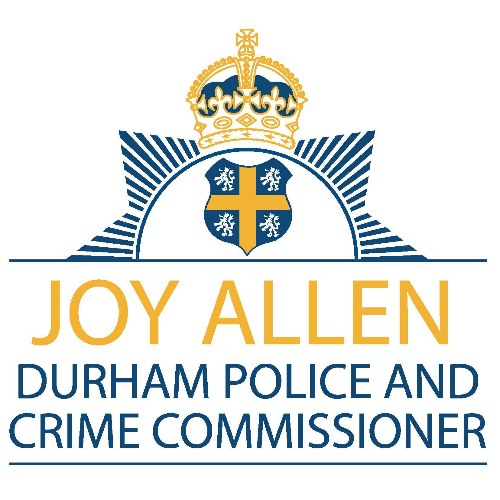 DURHAM POLICE AND CRIME COMMISSIONER’S OFFICEEXECUTIVE BOARDDate:	23rd February 2023Time:	11:00 a.m. - 13:00 p.m. Venue:	Police Headquarters, Dixon Room & Microsoft Teams MeetingAGENDA
Joy AllenPolice and Crime and Commissioner To:	The Members of the Executive Board:Mrs J Allen 	Mrs J Farrell	    Mr C Irvine   		Mrs T AntonisMr G Ridley 	Mrs J Trotter	    Mr C Oakley		Mrs S Sahani	Mrs S Urwin                                   Mr N Bryson           Mr J Atkinson               Miss A WhiteItem No.ItemPaper/ VerbalPresenter1.Introductions and ApologiesVerbalPCC2.Minutes of the meetings held 26th January 2023PaperPCC3.Action Log UpdatePaperPCC4.Force Data PackagePaperHead of G&I Sheena Urwin5.Accountability ReportPaperMr James Atkinson6.Vetting UpdatePaperSupt Dave Cuthbert7. Any Other BusinessVerbalPCC